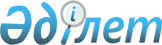 О внесении изменений в решение Балхашского районного маслихата от 9 января 2020 года № 59-250 "О бюджетах сельских округов Балхашского района на 2020-2022 годы"Решение Балхашского районного маслихата Алматинской области от 21 апреля 2020 года № 62-257. Зарегистрировано Департаментом юстиции Алматинской области 24 апреля 2020 года № 5498
      В соответствии с пунктом 5 статьи 104 и пункта 4 статьи 106 Бюджетного кодекса Республики Казахстан от 4 декабря 2008 года, подпунктом 1) пункта 1 статьи 6 Закона Республики Казахстан от 23 января 2001 года "О местном государственном управлении и самоуправлении в Республике Казахстан", Балхашский районный маслихат РЕШИЛ:
      1. Внести в решение Балхашского районного маслихата "О бюджетах сельских округов Балхашского района на 2020-2022 годы" от 9 января 2020 года № 59-250 (зарегистрирован в Реестре государственной регистрации нормативных правовых актов № 5407, опубликован 23 января 2020 года в Эталонном контрольном банке нормативно правовых актов Республики Казахстан) следующие изменения:
      пункты 1, 4, 5, 6, 7, 8, 9, 10, 11, 13, 14, 15 указанного решения изложить в новой редакции: 
       "1. Утвердить бюджет Акдалинского сельского округа Балхашского района на 2020-2022 годы, согласно приложениям 1, 2 и 3 к настоящему решению соответственно, в том числе на 2020 год в следующих объемах:
      1) доходы 26 434 тысячи тенге, в том числе:
       налоговые поступления 780 тысяч тенге;
       неналоговые поступления 0 тенге;
       поступления от продажи основного капитала 0 тенге;
       поступления трансфертов 25 654 тысячи тенге, в том числе:
       целевые текущие трансферты 5 143 тысячи тенге;
       целевые трансферты на развитие 0 тенге;
       субвенции 20 511 тысяч тенге;
      2) затраты 27 999 тысяч тенге;
      3) чистое бюджетное кредитование 0 тенге, в том числе:
      бюджетные кредиты 0 тенге;
      погашение бюджетных кредитов 0 тенге;
      4) сальдо по операциям с финансовыми активами 0 тенге;
      5) дефицит (профицит) бюджета (-) 1 565 тысяч тенге;
      6) финансирование дефицита (использование профицита) бюджета 1 565 тысяч тенге.";
       "4. Утвердить бюджет Баканасского сельского округа Балхашского района на 2020-2022 годы, согласно приложениям 10, 11 и 12 к настоящему решению соответственно, в том числе на 2020 год в следующих объемах:
      1) доходы 198 952 тысячи тенге, в том числе:
       налоговые поступления 41 655 тысяч тенге;
       неналоговые поступления 0 тенге;
       поступления от продажи основного капитала 0 тенге;
       поступления трансфертов 157 297 тысяч тенге, в том числе:
       целевые текущие трансферты 73 643 тысячи тенге;
       целевые трансферты на развитие 0 тенге;
       субвенции 83 654 тысячи тенге;
      2) затраты 214 259 тысяч тенге;
      3) чистое бюджетное кредитование 0 тенге, в том числе:
      бюджетные кредиты 0 тенге;
      погашение бюджетных кредитов 0 тенге;
      4) сальдо по операциям с финансовыми активами 0 тенге;
      5) дефицит (профицит) бюджета (-) 15 307 тысяч тенге;
      6) финансирование дефицита (использование профицита) бюджета 15 307 тысяч тенге.";
      "5. Утвердить бюджет Бакбактинского сельского округа Балхашского района на 2020-2022 годы, согласно приложениям 13, 14 и 15 к настоящему решению соответственно, в том числе на 2020 год в следующих объемах:
      1) доходы 108 371 тысяча тенге, в том числе:
       налоговые поступления 3 884 тысячи тенге;
       неналоговые поступления 0 тенге;
       поступления от продажи основного капитала 0 тенге;
       поступления трансфертов 104 487 тысяч тенге, в том числе:
       целевые текущие трансферты 21 974 тысячи тенге;
       целевые трансферты на развитие 0 тенге;
       субвенции 82 513 тысяч тенге;
      2) затраты 113 427 тысяч тенге;
      3) чистое бюджетное кредитование 0 тенге, в том числе:
      бюджетные кредиты 0 тенге;
      погашение бюджетных кредитов 0 тенге;
      4) сальдо по операциям с финансовыми активами 0 тенге;
      5) дефицит (профицит) бюджета (-) 5 056 тысяч тенге;
      6) финансирование дефицита (использование профицита) бюджета 5 056 тысяч тенге.";
      "6. Утвердить бюджет Балатопарского сельского округа Балхашского района на 2020-2022 годы, согласно приложениям 16, 17 и 18 к настоящему решению соответственно, в том числе на 2020 год в следующих объемах:
      1) доходы 30 161 тысяча тенге, в том числе:
       налоговые поступления 801 тысяча тенге;
       неналоговые поступления 0 тенге;
       поступления от продажи основного капитала 0 тенге;
       поступления трансфертов 29 360 тысяч тенге, в том числе:
       целевые текущие трансферты 7 021 тысяча тенге;
       целевые трансферты на развитие 0 тенге;
       субвенции 22 339 тысяч тенге;
      2) затраты 31 044 тысячи тенге;
      3) чистое бюджетное кредитование 0 тенге, в том числе:
      бюджетные кредиты 0 тенге;
      погашение бюджетных кредитов 0 тенге;
      4) сальдо по операциям с финансовыми активами 0 тенге;
      5) дефицит (профицит) бюджета (-) 883 тысячи тенге;
      6) финансирование дефицита (использование профицита) бюджета 883 тысячи тенге.";
      "7. Утвердить бюджет Берекенского сельского округа Балхашского района на 2020-2022 годы, согласно приложениям 19, 20 и 21 к настоящему решению соответственно, в том числе на 2020 год в следующих объемах:
      1) доходы 23 271 тысяча тенге, в том числе:
       налоговые поступления 990 тысяч тенге;
       неналоговые поступления 0 тенге;
       поступления от продажи основного капитала 0 тенге;
       поступления трансфертов 22 281 тысяча тенге, в том числе:
       целевые текущие трансферты 1 590 тысяч тенге;
       целевые трансферты на развитие 0 тенге;
       субвенции 20 691 тысяча тенге;
      2) затраты 24 986 тысяч тенге;
      3) чистое бюджетное кредитование 0 тенге, в том числе:
      бюджетные кредиты 0 тенге;
      погашение бюджетных кредитов 0 тенге;
      4) сальдо по операциям с финансовыми активами 0 тенге;
      5) дефицит (профицит) бюджета (-) 1 715 тысяч тенге;
      6) финансирование дефицита (использование профицита) бюджета 1 715 тысяч тенге.";
      "8. Утвердить бюджет Бирликского сельского округа Балхашского района на 2020-2022 годы, согласно приложениям 22, 23 и 24 к настоящему решению соответственно, в том числе на 2020 год в следующих объемах:
      1) доходы 36 152 тысячи тенге, в том числе:
       налоговые поступления 880 тысяч тенге;
       неналоговые поступления 0 тенге;
       поступления от продажи основного капитала 0 тенге;
       поступления трансфертов 35 272 тысячи тенге, в том числе:
       целевые текущие трансферты 11 552 тысячи тенге;
       целевые трансферты на развитие 0 тенге;
       субвенции 23 720 тысяч тенге;
      2) затраты 37 554 тысячи тенге;
      3) чистое бюджетное кредитование 0 тенге, в том числе:
      бюджетные кредиты 0 тенге;
      погашение бюджетных кредитов 0 тенге;
      4) сальдо по операциям с финансовыми активами 0 тенге;
      5) дефицит (профицит) бюджета (-) 1 402 тысячи тенге;
      6) финансирование дефицита (использование профицита) бюджета 1 402 тысячи тенге.";
      "9. Утвердить бюджет Желтурангинского сельского округа Балхашского района на 2020-2022 годы, согласно приложениям 25, 26 и 27 к настоящему решению соответственно, в том числе на 2020 год в следующих объемах:
      1) доходы 22 600 тысяч тенге, в том числе:
       налоговые поступления 686 тысяч тенге;
       неналоговые поступления 0 тенге;
       поступления от продажи основного капитала 0 тенге;
       поступления трансфертов 21 914 тысяч тенге, в том числе:
       целевые текущие трансферты 2 994 тысячи тенге;
       целевые трансферты на развитие 0 тенге;
       субвенции 18 920 тысяч тенге;
      2) затраты 22 600 тысяч тенге;
      3) чистое бюджетное кредитование 0 тенге, в том числе:
      бюджетные кредиты 0 тенге;
      погашение бюджетных кредитов 0 тенге;
      4) сальдо по операциям с финансовыми активами 0 тенге;
      5) дефицит (профицит) бюджета (-) 0 тенге;
      6) финансирование дефицита (использование профицита) бюджета 0 тенге.";
      "10. Утвердить бюджет Жиделинского сельского округа Балхашского района на 2020-2022 годы, согласно приложениям 28, 29 и 30 к настоящему решению соответственно, в том числе на 2020 год в следующих объемах:
      1) доходы 25 984 тысячи тенге, в том числе:
       налоговые поступления 905 тысяч тенге;
       неналоговые поступления 0 тенге;
       поступления от продажи основного капитала 0 тенге;
       поступления трансфертов 25 079 тысяч тенге, в том числе:
       целевые текущие трансферты 3 098 тысяч тенге;
       целевые трансферты на развитие 0 тенге;
       субвенции 21 981 тысяча тенге;
      2) затраты 25 984 тысячи тенге;
      3) чистое бюджетное кредитование 0 тенге, в том числе:
      бюджетные кредиты 0 тенге;
      погашение бюджетных кредитов 0 тенге;
      4) сальдо по операциям с финансовыми активами 0 тенге;
      5) дефицит (профицит) бюджета (-) 0 тенге;
      6) финансирование дефицита (использование профицита) бюджета 0 тенге.";
      "11. Утвердить бюджет Каройского сельского округа Балхашского района на 2020-2022 годы, согласно приложениям 31, 32 и 33 к настоящему решению соответственно, в том числе на 2022 год в следующих объемах:
      1) доходы 26 406 тысяч тенге, в том числе:
       налоговые поступления 880 тысяч тенге;
       неналоговые поступления 0 тенге;
       поступления от продажи основного капитала 0 тенге;
       поступления трансфертов 25 526 тысяч тенге, в том числе:
       целевые текущие трансферты 3 142 тысячи тенге;
       целевые трансферты на развитие 0 тенге;
       субвенции 22 384 тысячи тенге;
      2) затраты 27 352 тысячи тенге;
      3) чистое бюджетное кредитование 0 тенге, в том числе:
      бюджетные кредиты 0 тенге;
      погашение бюджетных кредитов 0 тенге;
      4) сальдо по операциям с финансовыми активами 0 тенге;
      5) дефицит (профицит) бюджета (-) 946 тысяч тенге;
      6) финансирование дефицита (использование профицита) бюджета 946 тысяч тенге.";
       "13. Утвердить бюджет Куйганского сельского округа Балхашского района на 2020-2022 годы, согласно приложениям 37, 38 и 39 к настоящему решению соответственно, в том числе на 2020 год в следующих объемах:
      1) доходы 21 928 тысяч тенге, в том числе:
       налоговые поступления 708 тысяч тенге;
       неналоговые поступления 0 тенге;
       поступления от продажи основного капитала 0 тенге;
       поступления трансфертов 21 220 тысяч тенге, в том числе:
       целевые текущие трансферты 2 375 тысяч тенге;
       целевые трансферты на развитие 0 тенге;
       субвенции 18 845 тысяч тенге;
      2) затраты 21 928 тысяч тенге;
      3) чистое бюджетное кредитование 0 тенге, в том числе:
      бюджетные кредиты 0 тенге;
      погашение бюджетных кредитов 0 тенге;
      4) сальдо по операциям с финансовыми активами 0 тенге;
      5) дефицит (профицит) бюджета (-) 0 тенге;
      6) финансирование дефицита (использование профицита) бюджета 0 тенге.";
      "14. Утвердить бюджет Миялинского сельского округа Балхашского района на 2020-2022 годы, согласно приложениям 40, 41 и 42 к настоящему решению соответственно, в том числе на 2020 год в следующих объемах:
      1) доходы 24 737 тысяч тенге, в том числе:
       налоговые поступления 730 тысяч тенге;
       неналоговые поступления 0 тенге;
       поступления от продажи основного капитала 0 тенге;
       поступления трансфертов 24 007 тысяч тенге, в том числе:
       целевые текущие трансферты 2 817 тысяч тенге;
       целевые трансферты на развитие 0 тенге;
       субвенции 21 190 тысяч тенге;
      2) затраты 24 737 тысяч тенге;
      3) чистое бюджетное кредитование 0 тенге, в том числе:
      бюджетные кредиты 0 тенге;
      погашение бюджетных кредитов 0 тенге;
      4) сальдо по операциям с финансовыми активами 0 тенге;
      5) дефицит (профицит) бюджета (-) 0 тенге;
      6) финансирование дефицита (использование профицита) бюджета 0 тенге.";
      "15. Утвердить бюджет Топарского сельского округа Балхашского района на 2020-2022 годы, согласно приложениям 43, 44 и 45 к настоящему решению соответственно, в том числе на 2020 год в следующих объемах:
      1) доходы 24 174 тысячи тенге, в том числе:
       налоговые поступления 726 тысяч тенге;
       неналоговые поступления 0 тенге;
       поступления от продажи основного капитала 0 тенге;
       поступления трансфертов 23 448 тысяч тенге, в том числе:
       целевые текущие трансферты 2 225 тысяч тенге;
       целевые трансферты на развитие 0 тенге;
       субвенции 21 223 тысячи тенге;
      2) затраты 24 174 тысячи тенге;
      3) чистое бюджетное кредитование 0 тенге, в том числе:
      бюджетные кредиты 0 тенге;
      погашение бюджетных кредитов 0 тенге;
      4) сальдо по операциям с финансовыми активами 0 тенге;
      5) дефицит (профицит) бюджета (-) 0 тенге;
      6) финансирование дефицита (использование профицита) бюджета 0 тенге.".
      2. Приложение 1, 10, 13, 16, 19, 22, 25, 28, 31, 37, 40, 43 к указанному решению изложить в новой редакции согласно приложению 1, 2, 3, 4, 5, 6, 7, 8, 9, 10, 11, 12 к настоящему решению.
      3. Контроль за исполнением настоящего решения возложить на постоянную комиссию районного маслихата "По экономической реформе, бюджету, тарифной политике, развитию малого и среднего предпринимательства".
      4. Настоящее решение вводится действие с 1 января 2020 года. Бюджет Акдалинского сельского округа на 2020 год Бюджет Баканасского сельского округа на 2020 год Бюджет Бакбактинского сельского округа на 2020 год Бюджет Балатопарского сельского округа на 2020 год Бюджет Берекенского сельского округа на 2020 год Бюджет Бирликского сельского округа на 2020 год Бюджет Желтурангинского сельского округа на 2020 год Бюджет Жиделинского сельского округа на 2020 год Бюджет Каройского сельского округа на 2020 год Бюджет Куйганского сельского округа на 2020 год Бюджет Миялинского сельского округа на 2020 год Бюджет Топарского сельского округа на 2020 год
					© 2012. РГП на ПХВ «Институт законодательства и правовой информации Республики Казахстан» Министерства юстиции Республики Казахстан
				
      Председатель сессии Балхашского районного маслихата

Г. Абдукулов

      Секретарь Балхашского районного маслихата

К. Омаров
Приложение 1 к решению Балхашского районного маслихата от 21 апреля 2020 года № 62-257Приложение 1 к решению Балхашского районного маслихата от 09 января 2020 года № 59-250
Категория
Категория
Категория
Категория
Сумма (тысяч тенге)
Класс
Класс
Класс
Сумма (тысяч тенге)
Подкласс
 Наименование
І. Доходы
26434
1
Налоговые поступления
780
04
Hалоги на собственность
780
1
Налог на имущество 
51
3
Земельный налог
72
4
Налог на транспорт
657
4
Поступления трансфертов 
25654
02
Трансферты из вышестоящих органов государственного управления
25654
3
Трансферты из районного бюджета
25654
Функциональная группа
Функциональная группа
Функциональная группа
Функциональная группа
Функциональная группа
Сумма (тысяч тенге)
Функциональная подгруппа
Функциональная подгруппа
Функциональная подгруппа
Функциональная подгруппа
Сумма (тысяч тенге)
Администратор бюджетных программ
Администратор бюджетных программ
Администратор бюджетных программ
Сумма (тысяч тенге)
Программа
Программа
Сумма (тысяч тенге)
Наименование
Сумма (тысяч тенге)
ІІ. Затраты
27999
01
Государственные услуги общего характера
21291
1
Представительные, исполнительные и другие органы, выполняющие общие функции государственного управления
21291
124
Аппарат акима района в городе, города районного значения, поселка, села, сельского округа
21291
001
Услуги по обеспечению деятельности акима района в городе, города районного значения, поселка, села, сельского округа
21291
07
Жилищно-коммунальное хозяйство
6708
3
Благоустройство населенных пунктов
6708
124
Аппарат акима района в городе, города районного значения, поселка, села, сельского округа
6708
008
Освешение улиц населенных пунктов
2098
009
Обеспечение санитарии населенных пунктов
265
011
Благоустройство и озеленение населенных пунктов
4345
Категория
Категория
Категория
Категория
 Сумма (тыс.тенге)
Класс
Класс
Наименование
 Сумма (тыс.тенге)
Подкласс
Подкласс
 Сумма (тыс.тенге)
Погашение бюджетных кредитов
0
Категория 
Категория 
Категория 
Категория 
Категория 
 

Сумма

(тыс.тенге)
Класс
Класс
Класс
Наименование
 

Сумма

(тыс.тенге)
Подкласс
Подкласс
Подкласс
 

Сумма

(тыс.тенге)
Специфика
Специфика
 

Сумма

(тыс.тенге)
Поступления от продажи финансовых активов государства
0
Категория
Категория
Категория
Категория
 

Сумма

(тыс.тенге)
Класс
Класс
Наименование
 

Сумма

(тыс.тенге)
Подкласс
Подкласс
 

Сумма

(тыс.тенге)
V. Дефицит (профицит) бюджета
- 1565
VI. Финансирование дефицита (использование профицита) бюджета
1565
8
Используемые остатки бюджетных средств
1565
01
Остатки бюджетных средств
1565
1
Свободные остатки бюджетных средств
1565
Поступления займов
0
Функциональная группа
Функциональная группа
Функциональная группа
Функциональная группа
Функциональная группа
 

Сумма

(тыс,тенге)
Функциональная подгруппа
Функциональная подгруппа
Функциональная подгруппа
Функциональная подгруппа
 

Сумма

(тыс,тенге)
Администратор бюджетных программ
Администратор бюджетных программ
Администратор бюджетных программ
 

Сумма

(тыс,тенге)
Программа
Программа
 

Сумма

(тыс,тенге)
Наименование
 

Сумма

(тыс,тенге)
Погашение займов
0
Категория
Категория
Категория
Категория
Категория
 

Сумма

(тыс.тенге)
Класс
Класс
Наименование
Наименование
 

Сумма

(тыс.тенге)
Подкласс
Подкласс
Подкласс
 

Сумма

(тыс.тенге)
Специфика
Специфика
 

Сумма

(тыс.тенге)
Сальдо по операциям с финансовыми активами
0Приложение 2 к решению Балхашского районного маслихата от 21 апреля 2020 года № 62-257Приложение 10 к решению Балхашского районного маслихата от 09 января 2020 года № 59-250
Категория
Категория
Категория
Категория
Сумма (тысяч тенге)
Класс
Класс
Класс
Сумма (тысяч тенге)
Подкласс
 Наименование
І. Доходы
198952
1
Налоговые поступления
41655
01
Подходный налог
30000
2
Индивидуальный подоходный налог
30000
04
Hалоги на собственность
11655
1
Налог на имущество 
296
3
Земельный налог
2384
4
Hалог на транспортные средства
8975
4
Поступления трансфертов 
157297
02
Трансферты из вышестоящих органов государственного управления
157297
3
Трансферты из районного бюджета
157297
Функциональная группа
Функциональная группа
Функциональная группа
Функциональная группа
Функциональная группа
Сумма (тысяч тенге)
Функциональная подгруппа
Функциональная подгруппа
Функциональная подгруппа
Функциональная подгруппа
Сумма (тысяч тенге)
Администратор бюджетных программ
Администратор бюджетных программ
Администратор бюджетных программ
Сумма (тысяч тенге)
Программа
Программа
Сумма (тысяч тенге)
Наименование
Сумма (тысяч тенге)
ІІ. Затраты
214259
01
Государственные услуги общего характера
36001
1
Представительные, исполнительные и другие органы, выполняющие общие функции государственного управления
36001
124
Аппарат акима района в городе, города районного значения, поселка, села, сельского округа
36001
001
Услуги по обеспечению деятельности акима района в городе, города районного значения, поселка, села, сельского округа
36001
04
Образование
104704
1
Дошкольное воспитание и обучение
104704
124
Аппарат акима района в городе, города районного значения, поселка, села, сельского округа
104704
004
Дошкольное воспитание и обучение и организация медицинского обслуживания в организациях дошкольного воспитания и обучения 
104704
07
Жилищно-коммунальное хозяйство
73554
3
Благоустройство населенных пунктов
73554
124
Аппарат акима района в городе, города районного значения, поселка, села, сельского округа
73554
008
Освещение улиц населенных пунктов
14642
009
Обеспечение санитарии населенных пунктов
6300
011
Благоустройство и озеленение населенных пунктов
52612
Категория
Категория
Категория
Категория
 Сумма (тыс.тенге)
Класс
Класс
Наименование
 Сумма (тыс.тенге)
Подкласс
Подкласс
 Сумма (тыс.тенге)
Погашение бюджетных кредитов
0
Категория 
Категория 
Категория 
Категория 
Категория 
 

Сумма

(тыс.тенге)
Класс
Класс
Класс
Наименование
 

Сумма

(тыс.тенге)
Подкласс
Подкласс
Подкласс
 

Сумма

(тыс.тенге)
Специфика
Специфика
 

Сумма

(тыс.тенге)
Поступления от продажи финансовых активов государства
0
Категория
Категория
Категория
Категория
 

Сумма

(тыс.тенге)
Класс
Класс
Наименование
 

Сумма

(тыс.тенге)
Подкласс
Подкласс
 

Сумма

(тыс.тенге)
V. Дефицит (профицит) бюджета
-15307
VI. Финансирование дефицита (использование профицита) бюджета
15307
8
Используемые остатки бюджетных средств
15307
01
Остатки бюджетных средств
15307
1
Свободные остатки бюджетных средств
15307
Поступления займов
0
Функциональная группа
Функциональная группа
Функциональная группа
Функциональная группа
Функциональная группа
 

Сумма

(тыс,тенге)
Функциональная подгруппа
Функциональная подгруппа
Функциональная подгруппа
Функциональная подгруппа
 

Сумма

(тыс,тенге)
Администратор бюджетных программ
Администратор бюджетных программ
Администратор бюджетных программ
 

Сумма

(тыс,тенге)
Программа
Программа
 

Сумма

(тыс,тенге)
Наименование
 

Сумма

(тыс,тенге)
Погашение займов
0
Категория
Категория
Категория
Категория
Категория
 

Сумма

(тыс.тенге)
Класс
Класс
Наименование
Наименование
 

Сумма

(тыс.тенге)
Подкласс
Подкласс
Подкласс
 

Сумма

(тыс.тенге)
Специфика
Специфика
 

Сумма

(тыс.тенге)
Сальдо по операциям с финансовыми активами
0Приложение 3 к решению Балхашского районного маслихата от 21 апреля 2020 года № 62-257Приложение 13 к решению Балхашского районного маслихата от 09 января 2020 года № 59-250
Категория
Категория
Категория
Категория
Сумма (тысяч тенге)
Класс
Класс
Класс
Сумма (тысяч тенге)
Подкласс
 Наименование
І. Доходы
108371
1
Налоговые поступления
3884
04
Hалоги на собственность
3884
1
Налог на имущество 
95
3
Земельный налог
224
4
Hалог на транспортные средства
3565
4
Поступления трансфертов 
104487
02
Трансферты из вышестоящих органов государственного управления
104487
3
Трансферты из районного бюджета
104487
Функциональная группа
Функциональная группа
Функциональная группа
Функциональная группа
Функциональная группа
Сумма (тысяч тенге)
Функциональная подгруппа
Функциональная подгруппа
Функциональная подгруппа
Функциональная подгруппа
Сумма (тысяч тенге)
Администратор бюджетных программ
Администратор бюджетных программ
Администратор бюджетных программ
Сумма (тысяч тенге)
Программа
Программа
Сумма (тысяч тенге)
Наименование
Сумма (тысяч тенге)
ІІ. Затраты
113427
01
Государственные услуги общего характера
26506
1
Представительные, исполнительные и другие органы, выполняющие общие функции государственного управления
26506
124
Аппарат акима района в городе, города районного значения, поселка, села, сельского округа
26506
001
Услуги по обеспечению деятельности акима района в городе, города районного значения, поселка, села, сельского округа
26506
04
Образование
65591
1
Дошкольное воспитание и обучение
65591
124
Аппарат акима района в городе, города районного значения, поселка, села, сельского округа
65591
004
Дошкольное воспитание и обучение и организация медицинского обслуживания в организациях дошкольного воспитания и обучения 
65591
07
Жилищно-коммунальное хозяйство
9723
3
Благоустройство населенных пунктов
9723
124
Аппарат акима района в городе, города районного значения, поселка, села, сельского округа
9723
008
Освещение улиц населенных пунктов
1164
009
Обеспечение санитарии населенных пунктов
795
011
Благоустройство и озеленение населенных пунктов
7764
13
Прочие
11607
9
Прочие
11607
124
Аппарат акима района в городе, города районного значения, поселка, села, сельского округа
11607
040
Реализация мероприятий для решения вопросов обустройства населенных пунктов в реализацию мер по содействию экономическому развитию регионов в рамках Государственной программы развития регионов до 2025 года
11607
Категория
Категория
Категория
Категория
 Сумма (тыс.тенге)
Класс
Класс
Наименование
 Сумма (тыс.тенге)
Подкласс
Подкласс
Подкласс
Погашение бюджетных кредитов
0
Категория 
Категория 
Категория 
Категория 
Категория 
 

Сумма

(тыс.тенге)
Класс
Класс
Класс
Наименование
 

Сумма

(тыс.тенге)
Подкласс
Подкласс
Подкласс
 

Сумма

(тыс.тенге)
Специфика
Специфика
 

Сумма

(тыс.тенге)
Поступления от продажи финансовых активов государства
0
Категория
Категория
Категория
Категория
 

Сумма

(тыс.тенге)
Класс
Класс
Наименование
 

Сумма

(тыс.тенге)
Подкласс
Подкласс
 

Сумма

(тыс.тенге)
V. Дефицит (профицит) бюджета
-5056
VI. Финансирование дефицита (использование профицита) бюджета
5056
8
Используемые остатки бюджетных средств
5056
01
Остатки бюджетных средств
5056
1
Свободные остатки бюджетных средств
5056
Поступления займов
0
Функциональная группа
Функциональная группа
Функциональная группа
Функциональная группа
Функциональная группа
 

Сумма

(тыс,тенге)
Функциональная подгруппа
Функциональная подгруппа
Функциональная подгруппа
Функциональная подгруппа
 

Сумма

(тыс,тенге)
Администратор бюджетных программ
Администратор бюджетных программ
Администратор бюджетных программ
 

Сумма

(тыс,тенге)
Программа
Программа
 

Сумма

(тыс,тенге)
Наименование
 

Сумма

(тыс,тенге)
Погашение займов
0
Категория
Категория
Категория
Категория
Категория
 

Сумма

(тыс.тенге)
Класс
Класс
Наименование
Наименование
 

Сумма

(тыс.тенге)
Подкласс
Подкласс
Подкласс
 

Сумма

(тыс.тенге)
Специфика
Специфика
 

Сумма

(тыс.тенге)
Сальдо по операциям с финансовыми активами
0Приложение 4 к решению Балхашского районного маслихата от 21 апреля 2020 года № 62-257Приложение 16 к решению Балхашского районного маслихата от 09 января 2020 года № 59-250
Категория
Категория
Категория
Категория
Сумма (тысяч тенге)
Класс
Класс
Класс
Сумма (тысяч тенге)
Подкласс
 Наименование
І. Доходы
30161
1
Налоговые поступления
801
04
Hалоги на собственность
801
1
Налог на имущество 
15
3
Земельный налог
89
4
Налог на транспорт
697
4
Поступления трансфертов 
29360
02
Трансферты из вышестоящих органов государственного управления
29360
3
Трансферты из районного бюджета
29360
Функциональная группа
Функциональная группа
Функциональная группа
Функциональная группа
Функциональная группа
Сумма (тысяч тенге)
Функциональная подгруппа
Функциональная подгруппа
Функциональная подгруппа
Функциональная подгруппа
Сумма (тысяч тенге)
Администратор бюджетных программ
Администратор бюджетных программ
Администратор бюджетных программ
Сумма (тысяч тенге)
Программа
Программа
Сумма (тысяч тенге)
Наименование
Сумма (тысяч тенге)
ІІ. Затраты
31044
01
Государственные услуги общего характера
23140
1
Представительные, исполнительные и другие органы, выполняющие общие функции государственного управления
23140
124
Аппарат акима района в городе, города районного значения, поселка, села, сельского округа
23140
001
Услуги по обеспечению деятельности акима района в городе, города районного значения, поселка, села, сельского округа
23140
07
Жилищно-коммунальное хозяйство
4404
3
Благоустройство населенных пунктов
4404
124
Аппарат акима района в городе, города районного значения, поселка, села, сельского округа
4404
008
Освешение улиц населенных пунктов
1811
009
Обеспечение санитарии населенных пунктов
265
011
Благоустройство и озеленение населенных пунктов
2328
13
Прочие
3500
9
Прочие
3500
124
Аппарат акима района в городе, города районного значения, поселка, села, сельского округа
3500
040
Реализация мероприятий для решения вопросов обустройства населенных пунктов в реализацию мер по содействию экономическому развитию регионов в рамках Государственной программы развития регионов до 2025 года
3500
Категория
Категория
Категория
Категория
 Сумма (тыс.тенге)
Класс
Класс
Наименование
 Сумма (тыс.тенге)
Подкласс
Подкласс
 Сумма (тыс.тенге)
Погашение бюджетных кредитов
0
Категория 
Категория 
Категория 
Категория 
Категория 
 

Сумма

(тыс.тенге)
Класс
Класс
Класс
Наименование
 

Сумма

(тыс.тенге)
Подкласс
Подкласс
Подкласс
 

Сумма

(тыс.тенге)
Специфика
Специфика
 

Сумма

(тыс.тенге)
Поступления от продажи финансовых активов государства
0
Категория
Категория
Категория
Категория
 

Сумма

(тыс.тенге)
Класс
Класс
Наименование
 

Сумма

(тыс.тенге)
Подкласс
Подкласс
 

Сумма

(тыс.тенге)
V. Дефицит (профицит) бюджета
-883
VI. Финансирование дефицита (использование профицита) бюджета
883
8
Используемые остатки бюджетных средств
883
01
Остатки бюджетных средств
883
1
Свободные остатки бюджетных средств
883
Поступления займов
0
Функциональная группа
Функциональная группа
Функциональная группа
Функциональная группа
Функциональная группа
 

Сумма

(тыс,тенге)
Функциональная подгруппа
Функциональная подгруппа
Функциональная подгруппа
Функциональная подгруппа
 

Сумма

(тыс,тенге)
Администратор бюджетных программ
Администратор бюджетных программ
Администратор бюджетных программ
 

Сумма

(тыс,тенге)
Программа
Программа
 

Сумма

(тыс,тенге)
Наименование
 

Сумма

(тыс,тенге)
Погашение займов
0
Категория
Категория
Категория
Категория
Категория
 

Сумма

(тыс.тенге)
Класс
Класс
Наименование
Наименование
 

Сумма

(тыс.тенге)
Подкласс
Подкласс
Подкласс
 

Сумма

(тыс.тенге)
Специфика
Специфика
 

Сумма

(тыс.тенге)
Сальдо по операциям с финансовыми активами
0Приложение 5 к решению Балхашского районного маслихата от 21 апреля 2020 года № 62-257Приложение 19 к решению Балхашского районного маслихата от 09 января 2020 года № 59-250
Категория
Категория
Категория
Категория
Сумма (тысяч тенге)
Класс
Класс
Класс
Сумма (тысяч тенге)
Подкласс
 Наименование
І. Доходы
23271
1
Налоговые поступления
990
04
Hалоги на собственность
990
1
Налог на имущество 
53
3
Земельный налог
80
4
Hалог на транспортные средства
857
4
Поступления трансфертов 
22281
02
Трансферты из вышестоящих органов государственного управления
22281
3
Трансферты из районного бюджета
22281
Функциональная группа
Функциональная группа
Функциональная группа
Функциональная группа
Функциональная группа
Сумма (тысяч тенге)
Функциональная подгруппа
Функциональная подгруппа
Функциональная подгруппа
Функциональная подгруппа
Сумма (тысяч тенге)
Администратор бюджетных программ
Администратор бюджетных программ
Администратор бюджетных программ
Сумма (тысяч тенге)
Программа
Программа
Сумма (тысяч тенге)
Наименование
Сумма (тысяч тенге)
ІІ. Затраты
24986
01
Государственные услуги общего характера
21681
1
Представительные, исполнительные и другие органы, выполняющие общие функции государственного управления
21681
124
Аппарат акима района в городе, города районного значения, поселка, села, сельского округа
21681
001
Услуги по обеспечению деятельности акима района в городе, города районного значения, поселка, села, сельского округа
21681
07
Жилищно-коммунальное хозяйство
3305
3
Благоустройство населенных пунктов
3305
124
Аппарат акима района в городе, города районного значения, поселка, села, сельского округа
3305
008
Освешение улиц населенных пунктов
530
009
Обеспечение санитарии населенных пунктов
265
011
Благоустройство и озеленение населенных пунктов
2510
Категория
Категория
Категория
Категория
 Сумма (тыс.тенге)
Класс
Класс
Наименование
 Сумма (тыс.тенге)
Подкласс
Подкласс
 Сумма (тыс.тенге)
Погашение бюджетных кредитов
0
Категория 
Категория 
Категория 
Категория 
Категория 
 

Сумма

(тыс.тенге)
Класс
Класс
Класс
Наименование
 

Сумма

(тыс.тенге)
Подкласс
Подкласс
Подкласс
 

Сумма

(тыс.тенге)
Специфика
Специфика
 

Сумма

(тыс.тенге)
Поступления от продажи финансовых активов государства
0
Категория
Категория
Категория
Категория
 

Сумма

(тыс.тенге)
Класс
Класс
Наименование
 

Сумма

(тыс.тенге)
Подкласс
Подкласс
 

Сумма

(тыс.тенге)
V. Дефицит (профицит) бюджета
-1715
VI. Финансирование дефицита (использование профицита) бюджета
1715
8
Используемые остатки бюджетных средств
1715
01
Остатки бюджетных средств
1715
1
Свободные остатки бюджетных средств
1715
Поступления займов
0
Функциональная группа
Функциональная группа
Функциональная группа
Функциональная группа
Функциональная группа
 

Сумма

(тыс,тенге)
Функциональная подгруппа
Функциональная подгруппа
Функциональная подгруппа
Функциональная подгруппа
 

Сумма

(тыс,тенге)
Администратор бюджетных программ
Администратор бюджетных программ
Администратор бюджетных программ
 

Сумма

(тыс,тенге)
Программа
Программа
 

Сумма

(тыс,тенге)
Наименование
 

Сумма

(тыс,тенге)
Погашение займов
0
Категория
Категория
Категория
Категория
Категория
 

Сумма

(тыс.тенге)
Класс
Класс
Наименование
Наименование
 

Сумма

(тыс.тенге)
Подкласс
Подкласс
Подкласс
 

Сумма

(тыс.тенге)
Специфика
Специфика
 

Сумма

(тыс.тенге)
Сальдо по операциям с финансовыми активами
0Приложение 6 к решению Балхашского районного маслихата от 21 апреля 2020 года № 62-257Приложение 22 к решению Балхашского районного маслихата от 09 января 2020 года № 59-250
Категория
Категория
Категория
Категория
Сумма (тысяч тенге)
Класс
Класс
Класс
Сумма (тысяч тенге)
Подкласс
 Наименование
І. Доходы
36152
1
Налоговые поступления
880
04
Hалоги на собственность
880
1
Налог на имущество 
44
3
Земельный налог
96
4
Налог на транспорт
740
4
Поступления трансфертов 
35272
02
Трансферты из вышестоящих органов государственного управления
35272
3
Трансферты из районного бюджета
35272
Функциональная группа
Функциональная группа
Функциональная группа
Функциональная группа
Функциональная группа
Сумма (тысяч тенге)
Функциональная подгруппа
Функциональная подгруппа
Функциональная подгруппа
Функциональная подгруппа
Сумма (тысяч тенге)
Администратор бюджетных программ
Администратор бюджетных программ
Администратор бюджетных программ
Сумма (тысяч тенге)
Программа
Программа
Сумма (тысяч тенге)
Наименование
Сумма (тысяч тенге)
ІІ. Затраты
37554
01
Государственные услуги общего характера
24600
1
Представительные, исполнительные и другие органы, выполняющие общие функции государственного управления
24600
124
Аппарат акима района в городе, города районного значения, поселка, села, сельского округа
24600
001
Услуги по обеспечению деятельности акима района в городе, города районного значения, поселка, села, сельского округа
24600
07
Жилищно-коммунальное хозяйство
3254
3
Благоустройство населенных пунктов
3254
124
Аппарат акима района в городе, города районного значения, поселка, села, сельского округа
3254
008
Освешение улиц населенных пунктов
792
009
Обеспечение санитарии населенных пунктов
265
011
Благоустройство и озеленение населенных пунктов
2197
13
Прочие
9700
9
Прочие
9700
124
Аппарат акима района в городе, города районного значения, поселка, села, сельского округа
9700
040
Реализация мероприятий для решения вопросов обустройства населенных пунктов в реализацию мер по содействию экономическому развитию регионов в рамках Государственной программы развития регионов до 2025 года
9700
 

Категория
 

Категория
 

Категория
 

Категория
 Сумма (тыс.тенге)
Класс
Класс
Наименование
 Сумма (тыс.тенге)
Подкласс
Подкласс
 Сумма (тыс.тенге)
Погашение бюджетных кредитов
0
Категория 
Категория 
Категория 
Категория 
Категория 
 

Сумма

(тыс.тенге)
Класс
Класс
Класс
Наименование
 

Сумма

(тыс.тенге)
Подкласс
Подкласс
Подкласс
 

Сумма

(тыс.тенге)
Специфика
Специфика
 

Сумма

(тыс.тенге)
Поступления от продажи финансовых активов государства
0
Категория
Категория
Категория
Категория
 

Сумма

(тыс.тенге)
Класс
Класс
Наименование
 

Сумма

(тыс.тенге)
Подкласс
Подкласс
 

Сумма

(тыс.тенге)
V. Дефицит (профицит) бюджета
-1402
VI. Финансирование дефицита (использование профицита) бюджета
1402
8
Используемые остатки бюджетных средств
1402
01
Остатки бюджетных средств
1402
1
Свободные остатки бюджетных средств
1402
Поступления займов
0
Функциональная группа
Функциональная группа
Функциональная группа
Функциональная группа
Функциональная группа
 

Сумма

(тыс,тенге)
Функциональная подгруппа
Функциональная подгруппа
Функциональная подгруппа
Функциональная подгруппа
 

Сумма

(тыс,тенге)
Администратор бюджетных программ
Администратор бюджетных программ
Администратор бюджетных программ
 

Сумма

(тыс,тенге)
Программа
Программа
 

Сумма

(тыс,тенге)
Наименование
 

Сумма

(тыс,тенге)
Погашение займов
0
Категория
Категория
Категория
Категория
Категория
 

Сумма

(тыс.тенге)
Класс
Класс
Наименование
Наименование
 

Сумма

(тыс.тенге)
Подкласс
Подкласс
Подкласс
 

Сумма

(тыс.тенге)
Специфика
Специфика
 

Сумма

(тыс.тенге)
Сальдо по операциям с финансовыми активами
0Приложение 7 к решению Балхашского районного маслихата от 21 апреля 2020 года № 62-257Приложение 25 к решению Балхашского районного маслихата от 09 января 2020 года № 59-250
Категория
Категория
Категория
Категория
Сумма (тысяч тенге)
Класс
Класс
Класс
Сумма (тысяч тенге)
Подкласс
 Наименование
І. Доходы
22600
1
Налоговые поступления
686
04
Hалоги на собственность
686
1
Налог на имущество 
12
3
Земельный налог
87
4
Налог на транспорт
587
4
Поступления трансфертов 
21914
02
Трансферты из вышестоящих органов государственного управления
21914
3
Трансферты из районного бюджета
21914
Функциональная группа
Функциональная группа
Функциональная группа
Функциональная группа
Функциональная группа
Сумма (тысяч тенге)
Функциональная подгруппа
Функциональная подгруппа
Функциональная подгруппа
Функциональная подгруппа
Сумма (тысяч тенге)
Администратор бюджетных программ
Администратор бюджетных программ
Администратор бюджетных программ
Сумма (тысяч тенге)
Программа
Программа
Сумма (тысяч тенге)
Наименование
Сумма (тысяч тенге)
ІІ. Затраты
22600
01
Государственные услуги общего характера
19606
1
Представительные, исполнительные и другие органы, выполняющие общие функции государственного управления
19606
124
Аппарат акима района в городе, города районного значения, поселка, села, сельского округа
19606
001
Услуги по обеспечению деятельности акима района в городе, города районного значения, поселка, села, сельского округа
19606
07
Жилищно-коммунальное хозяйство
2994
3
Благоустройство населенных пунктов
2994
124
Аппарат акима района в городе, города районного значения, поселка, села, сельского округа
2994
008
Освешение улиц населенных пунктов
1284
009
Обеспечение санитарии населенных пунктов
265
011
Благоустройство и озеленение населенных пунктов
1445
Категория
Категория
Категория
Категория
 Сумма (тыс.тенге)
Класс
Класс
Наименование
 Сумма (тыс.тенге)
Подкласс
Подкласс
 Сумма (тыс.тенге)
Погашение бюджетных кредитов
0
Категория 
Категория 
Категория 
Категория 
Категория 
 

Сумма

(тыс.тенге)
Класс
Класс
Класс
Наименование
 

Сумма

(тыс.тенге)
Подкласс
Подкласс
Подкласс
 

Сумма

(тыс.тенге)
Специфика
Специфика
 

Сумма

(тыс.тенге)
Поступления от продажи финансовых активов государства
0
Категория
Категория
Категория
Категория
 

Сумма

(тыс.тенге)
Класс
Класс
Наименование
 

Сумма

(тыс.тенге)
Подкласс
Подкласс
 

Сумма

(тыс.тенге)
V. Дефицит (профицит) бюджета
0
VI. Финансирование дефицита (использование профицита) бюджета
0
Поступления займов
0
Функциональная группа
Функциональная группа
Функциональная группа
Функциональная группа
Функциональная группа
 

Сумма

(тыс,тенге)
Функциональная подгруппа
Функциональная подгруппа
Функциональная подгруппа
Функциональная подгруппа
 

Сумма

(тыс,тенге)
Администратор бюджетных программ
Администратор бюджетных программ
Администратор бюджетных программ
 

Сумма

(тыс,тенге)
Программа
Программа
 

Сумма

(тыс,тенге)
Наименование
 

Сумма

(тыс,тенге)
Погашение займов
0
Категория
Категория
Категория
Категория
Категория
 

Сумма

(тыс.тенге)
Класс
Класс
Наименование
Наименование
 

Сумма

(тыс.тенге)
Подкласс
Подкласс
Подкласс
 

Сумма

(тыс.тенге)
Специфика
Специфика
 

Сумма

(тыс.тенге)
Сальдо по операциям с финансовыми активами
0Приложение 8 к решению Балхашского районного маслихата от 21 апреля 2020 года № 62-257Приложение 28 к решению Балхашского районного маслихата от 09 января 2020 года № 59-250
Категория
Категория
Категория
Категория
Сумма (тысяч тенге)
Класс
Класс
Класс
Сумма (тысяч тенге)
Подкласс
 Наименование
І. Доходы
25984
1
Налоговые поступления
905
04
Hалоги на собственность
905
1
Налог на имущество 
16
3
Земельный налог
106
4
Налог на транспорт
783
4
Поступления трансфертов 
25079
02
Трансферты из вышестоящих органов государственного управления
25079
3
Трансферты из районного бюджета
25079
Функциональная группа
Функциональная группа
Функциональная группа
Функциональная группа
Функциональная группа
Сумма (тысяч тенге)
Функциональная подгруппа
Функциональная подгруппа
Функциональная подгруппа
Функциональная подгруппа
Сумма (тысяч тенге)
Администратор бюджетных программ
Администратор бюджетных программ
Администратор бюджетных программ
Сумма (тысяч тенге)
Программа
Программа
Сумма (тысяч тенге)
Наименование
Сумма (тысяч тенге)
ІІ. Затраты
25984
01
Государственные услуги общего характера
22886
1
Представительные, исполнительные и другие органы, выполняющие общие функции государственного управления
22886
124
Аппарат акима района в городе, города районного значения, поселка, села, сельского округа
22886
001
Услуги по обеспечению деятельности акима района в городе, города районного значения, поселка, села, сельского округа
22886
07
Жилищно-коммунальное хозяйство
3098
3
Благоустройство населенных пунктов
3098
124
Аппарат акима района в городе, города районного значения, поселка, села, сельского округа
3098
008
Освешение улиц населенных пунктов
748
009
Обеспечение санитарии населенных пунктов
265
011
Благоустройство и озеленение населенных пунктов
2085
Категория
Категория
Категория
 Сумма (тыс.тенге)
Класс
Класс
Наименование
 Сумма (тыс.тенге)
Подкласс
Подкласс
Подкласс
Погашение бюджетных кредитов
0
Категория 
Категория 
Категория 
Категория 
Категория 
 

Сумма

(тыс.тенге)
Класс
Класс
Класс
Наименование
 

Сумма

(тыс.тенге)
Подкласс
Подкласс
Подкласс
 

Сумма

(тыс.тенге)
Специфика
Специфика
 

Сумма

(тыс.тенге)
Поступления от продажи финансовых активов государства
0
Категория
Категория
Категория
Категория
 

Сумма

(тыс.тенге)
Класс
Класс
Наименование
 

Сумма

(тыс.тенге)
Подкласс
Подкласс
 

Сумма

(тыс.тенге)
V. Дефицит (профицит) бюджета
0
VI. Финансирование дефицита (использование профицита) бюджета
0
Поступления займов
0
Функциональная группа
Функциональная группа
Функциональная группа
Функциональная группа
Функциональная группа
 

Сумма

(тыс,тенге)
Функциональная подгруппа
Функциональная подгруппа
Функциональная подгруппа
Функциональная подгруппа
 

Сумма

(тыс,тенге)
Администратор бюджетных программ
Администратор бюджетных программ
Администратор бюджетных программ
 

Сумма

(тыс,тенге)
Программа
Программа
 

Сумма

(тыс,тенге)
Наименование
 

Сумма

(тыс,тенге)
Погашение займов
0
Категория
Категория
Категория
Категория
Категория
 

Сумма

(тыс.тенге)
Класс
Класс
Наименование
Наименование
 

Сумма

(тыс.тенге)
Подкласс
Подкласс
Подкласс
 

Сумма

(тыс.тенге)
Специфика
Специфика
 

Сумма

(тыс.тенге)
Сальдо по операциям с финансовыми активами
0Приложение 9 к решению Балхашского районного маслихата от 21 апреля 2020 года № 62-257Приложение 31 к решению Балхашского районного маслихата от 09 января 2020 года № 59-250
Категория
Категория
Категория
Категория
Сумма (тысяч тенге)
Класс
Класс
Класс
Сумма (тысяч тенге)
Подкласс
 Наименование
І. Доходы
26406
1
Налоговые поступления
880
04
Hалоги на собственность
880
1
Налог на имущество 
15
3
Земельный налог
130
4
Налог на транспорт
735
4
Поступления трансфертов 
25526
02
Трансферты из вышестоящих органов государственного управления
25526
3
Трансферты из районного бюджета
25526
Функциональная группа
Функциональная группа
Функциональная группа
Функциональная группа
Функциональная группа
Сумма (тысяч тенге)
Функциональная подгруппа
Функциональная подгруппа
Функциональная подгруппа
Функциональная подгруппа
Сумма (тысяч тенге)
Администратор бюджетных программ
Администратор бюджетных программ
Администратор бюджетных программ
Сумма (тысяч тенге)
Программа
Программа
Сумма (тысяч тенге)
Наименование
Сумма (тысяч тенге)
ІІ. Затраты
27352
01
Государственные услуги общего характера
23264
1
Представительные, исполнительные и другие органы, выполняющие общие функции государственного управления
23264
124
Аппарат акима района в городе, города районного значения, поселка, села, сельского округа
23264
001
Услуги по обеспечению деятельности акима района в городе, города районного значения, поселка, села, сельского округа
23264
07
Жилищно-коммунальное хозяйство
4088
3
Благоустройство населенных пунктов
4088
124
Аппарат акима района в городе, города районного значения, поселка, села, сельского округа
4088
008
Освешение улиц населенных пунктов
1232
009
Обеспечение санитарии населенных пунктов
265
011
Благоустройство и озеленение населенных пунктов
2591
Категория
Категория
Категория
Категория
 Сумма (тыс.тенге)
Класс
Класс
Наименование
 Сумма (тыс.тенге)
Подкласс
Подкласс
 Сумма (тыс.тенге)
Погашение бюджетных кредитов
0
Категория 
Категория 
Категория 
Категория 
Категория 
 

Сумма

(тыс.тенге)
Класс
Класс
Класс
Наименование
 

Сумма

(тыс.тенге)
Подкласс
Подкласс
Подкласс
 

Сумма

(тыс.тенге)
Специфика
Специфика
 

Сумма

(тыс.тенге)
Поступления от продажи финансовых активов государства
0
Категория
Категория
Категория
Категория
 

Сумма

(тыс.тенге)
Класс
Класс
Наименование
 

Сумма

(тыс.тенге)
Подкласс
Подкласс
 

Сумма

(тыс.тенге)
V. Дефицит (профицит) бюджета
-946
VI. Финансирование дефицита (использование профицита) бюджета
946
8
Используемые остатки бюджетных средств
946
01
Остатки бюджетных средств
946
1
Свободные остатки бюджетных средств
946
Поступления займов
0
Функциональная группа
Функциональная группа
Функциональная группа
Функциональная группа
Функциональная группа
 

Сумма

(тыс,тенге)
Функциональная подгруппа
Функциональная подгруппа
Функциональная подгруппа
Функциональная подгруппа
 

Сумма

(тыс,тенге)
Администратор бюджетных программ
Администратор бюджетных программ
Администратор бюджетных программ
 

Сумма

(тыс,тенге)
Программа
Программа
 

Сумма

(тыс,тенге)
Наименование
 

Сумма

(тыс,тенге)
Погашение займов
0
Категория
Категория
Категория
Категория
Категория
 

Сумма

(тыс.тенге)
Класс
Класс
Наименование
Наименование
 

Сумма

(тыс.тенге)
Подкласс
Подкласс
Подкласс
 

Сумма

(тыс.тенге)
Специфика
Специфика
 

Сумма

(тыс.тенге)
Сальдо по операциям с финансовыми активами
0Приложение 10 к решению Балхашского районного маслихата от 21 апреля 2020 года № 62-257Приложение 37 к решению Балхашского районного маслихата от 09 января 2020 года № 59-250
Категория
Категория
Категория
Категория
Сумма (тысяч тенге)
Класс
Класс
Класс
Сумма (тысяч тенге)
Подкласс
 Наименование
І. Доходы
21928
1
Налоговые поступления
708
04
Hалоги на собственность
708
1
Налог на имущество 
16
3
Земельный налог
115
4
Налог на транспорт
577
4
Поступления трансфертов 
21220
02
Трансферты из вышестоящих органов государственного управления
21220
3
Трансферты из районного бюджета
21620
Функциональная группа
Функциональная группа
Функциональная группа
Функциональная группа
Функциональная группа
Сумма (тысяч тенге)
Функциональная подгруппа
Функциональная подгруппа
Функциональная подгруппа
Функциональная подгруппа
Сумма (тысяч тенге)
Администратор бюджетных программ
Администратор бюджетных программ
Администратор бюджетных программ
Сумма (тысяч тенге)
Программа
Программа
Сумма (тысяч тенге)
Наименование
Сумма (тысяч тенге)
ІІ. Затраты
21928
01
Государственные услуги общего характера
19553
1
Представительные, исполнительные и другие органы, выполняющие общие функции государственного управления
19553
124
Аппарат акима района в городе, города районного значения, поселка, села, сельского округа
19553
001
Услуги по обеспечению деятельности акима района в городе, города районного значения, поселка, села, сельского округа
19553
07
Жилищно-коммунальное хозяйство
2375
3
Благоустройство населенных пунктов
2375
124
Аппарат акима района в городе, города районного значения, поселка, села, сельского округа
2375
008
Освешение улиц населенных пунктов
515
009
Обеспечение санитарии населенных пунктов
265
011
Благоустройство и озеленение населенных пунктов
1595
Категория
Категория
Категория
Категория
 Сумма (тыс.тенге)
Класс
Класс
Наименование
 Сумма (тыс.тенге)
Подкласс
Подкласс
 Сумма (тыс.тенге)
Погашение бюджетных кредитов
0
Категория 
Категория 
Категория 
Категория 
Категория 
 

Сумма

(тыс.тенге)
Класс
Класс
Класс
Наименование
 

Сумма

(тыс.тенге)
Подкласс
Подкласс
Подкласс
 

Сумма

(тыс.тенге)
Специфика
Специфика
 

Сумма

(тыс.тенге)
Поступления от продажи финансовых активов государства
0
Категория
Категория
Категория
Категория
 

Сумма

(тыс.тенге)
Класс
Класс
Наименование
 

Сумма

(тыс.тенге)
Подкласс
Подкласс
 

Сумма

(тыс.тенге)
V. Дефицит (профицит) бюджета
0
VI. Финансирование дефицита (использование профицита) бюджета
0
Поступления займов
0
Функциональная группа
Функциональная группа
Функциональная группа
Функциональная группа
Функциональная группа
 

Сумма

(тыс,тенге)
Функциональная подгруппа
Функциональная подгруппа
Функциональная подгруппа
Функциональная подгруппа
 

Сумма

(тыс,тенге)
Администратор бюджетных программ
Администратор бюджетных программ
Администратор бюджетных программ
 

Сумма

(тыс,тенге)
Программа
Программа
 

Сумма

(тыс,тенге)
Наименование
 

Сумма

(тыс,тенге)
Погашение займов
0
Категория
Категория
Категория
Категория
Категория
 

Сумма

(тыс.тенге)
Класс
Класс
Наименование
Наименование
 

Сумма

(тыс.тенге)
Подкласс
Подкласс
Подкласс
 

Сумма

(тыс.тенге)
Специфика
Специфика
 

Сумма

(тыс.тенге)
Сальдо по операциям с финансовыми активами
0Приложение 11 к решению Балхашского районного маслихата от 21 апреля 2020 года № 62-257Приложение 40 к решению Балхашского районного маслихата от 09 января 2020 года № 59-250
Категория
Категория
Категория
Категория
Сумма (тысяч тенге)
Класс
Класс
Класс
Сумма (тысяч тенге)
Подкласс
 Наименование
І. Доходы
24737
1
Налоговые поступления
730
04
Hалоги на собственность
730
1
Налог на имущество 
29
3
Земельный налог
55
4
Налог на транспорт
646
4
Поступления трансфертов 
24007
02
Трансферты из вышестоящих органов государственного управления
24007
3
Трансферты из районного бюджета
24007
Функциональная группа
Функциональная группа
Функциональная группа
Функциональная группа
Функциональная группа
Сумма (тысяч тенге)
Функциональная подгруппа
Функциональная подгруппа
Функциональная подгруппа
Функциональная подгруппа
Сумма (тысяч тенге)
Администратор бюджетных программ
Администратор бюджетных программ
Администратор бюджетных программ
Сумма (тысяч тенге)
Программа
Программа
Сумма (тысяч тенге)
Наименование
Сумма (тысяч тенге)
ІІ. Затраты
24737
01
Государственные услуги общего характера
21920
1
Представительные, исполнительные и другие органы, выполняющие общие функции государственного управления
21920
124
Аппарат акима района в городе, города районного значения, поселка, села, сельского округа
21920
001
Услуги по обеспечению деятельности акима района в городе, города районного значения, поселка, села, сельского округа
21920
07
Жилищно-коммунальное хозяйство
2817
3
Благоустройство населенных пунктов
2817
124
Аппарат акима района в городе, города районного значения, поселка, села, сельского округа
2817
008
Освешение улиц населенных пунктов
757
009
Обеспечение санитарии населенных пунктов
265
011
Благоустройство и озеленение населенных пунктов
1795
Категория
Категория
Категория
Категория
 Сумма (тыс.тенге)
Класс
Класс
Наименование
 Сумма (тыс.тенге)
Подкласс
Подкласс
 Сумма (тыс.тенге)
Погашение бюджетных кредитов
0
Категория 
Категория 
Категория 
Категория 
Категория 
 

Сумма

(тыс.тенге)
Класс
Класс
Класс
Наименование
 

Сумма

(тыс.тенге)
Подкласс
Подкласс
Подкласс
 

Сумма

(тыс.тенге)
Специфика
Специфика
 

Сумма

(тыс.тенге)
Поступления от продажи финансовых активов государства
0
Категория
Категория
Категория
Категория
 

Сумма

(тыс.тенге)
Класс
Класс
Наименование
 

Сумма

(тыс.тенге)
Подкласс
Подкласс
 

Сумма

(тыс.тенге)
V. Дефицит (профицит) бюджета
0
VI. Финансирование дефицита (использование профицита) бюджета
0
Поступления займов
0
Функциональная группа
Функциональная группа
Функциональная группа
Функциональная группа
Функциональная группа
 

Сумма

(тыс,тенге)
Функциональная подгруппа
Функциональная подгруппа
Функциональная подгруппа
Функциональная подгруппа
 

Сумма

(тыс,тенге)
Администратор бюджетных программ
Администратор бюджетных программ
Администратор бюджетных программ
 

Сумма

(тыс,тенге)
Программа
Программа
 

Сумма

(тыс,тенге)
Наименование
 

Сумма

(тыс,тенге)
Погашение займов
0
Категория
Категория
Категория
Категория
Категория
 

Сумма

(тыс.тенге)
Класс
Класс
Наименование
Наименование
 

Сумма

(тыс.тенге)
Подкласс
Подкласс
Подкласс
 

Сумма

(тыс.тенге)
Специфика
Специфика
 

Сумма

(тыс.тенге)
Сальдо по операциям с финансовыми активами
0Приложение 12 к решению Балхашского районного маслихата от 21 апреля 2020 года № 62-257Приложение 43 к решению Балхашского районного маслихата от 09 января 2020 года № 59-250
Категория
Категория
Категория
Категория
Сумма (тысяч тенге)
Класс
Класс
Класс
Сумма (тысяч тенге)
Подкласс
 Наименование
І. Доходы
24174
1
Налоговые поступления
726
04
Hалоги на собственность
726
1
Налог на имущество 
12
3
Земельный налог
42
4
Налог на транспорт
672
4
Поступления трансфертов 
23448
02
Трансферты из вышестоящих органов государственного управления
23448
3
Трансферты из районного бюджета
23448
Функциональная группа
Функциональная группа
Функциональная группа
Функциональная группа
Функциональная группа
Сумма (тысяч тенге)
Функциональная подгруппа
Функциональная подгруппа
Функциональная подгруппа
Функциональная подгруппа
Сумма (тысяч тенге)
Администратор бюджетных программ
Администратор бюджетных программ
Администратор бюджетных программ
Сумма (тысяч тенге)
Программа
Программа
Сумма (тысяч тенге)
Наименование
Сумма (тысяч тенге)
ІІ. Затраты
24174
01
Государственные услуги общего характера
21949
1
Представительные, исполнительные и другие органы, выполняющие общие функции государственного управления
21949
124
Аппарат акима района в городе, города районного значения, поселка, села, сельского округа
21949
001
Услуги по обеспечению деятельности акима района в городе, города районного значения, поселка, села, сельского округа
21949
07
Жилищно-коммунальное хозяйство
2225
3
Благоустройство населенных пунктов
2225
124
Аппарат акима района в городе, города районного значения, поселка, села, сельского округа
2225
008
Освешение улиц населенных пунктов
515
009
Обеспечение санитарии населенных пунктов
265
011
Благоустройство и озеленение населенных пунктов
1445
Категория
Категория
Категория
Категория
 Сумма (тыс.тенге)
Класс
Класс
Наименование
 Сумма (тыс.тенге)
Подкласс
Подкласс
 Сумма (тыс.тенге)
Погашение бюджетных кредитов
0
Категория 
Категория 
Категория 
Категория 
Категория 
 

Сумма

(тыс.тенге)
Класс
Класс
Класс
Наименование
 

Сумма

(тыс.тенге)
Подкласс
Подкласс
Подкласс
 

Сумма

(тыс.тенге)
Специфика
Специфика
 

Сумма

(тыс.тенге)
Поступления от продажи финансовых активов государства
0
Категория
Категория
Категория
Категория
 

Сумма

(тыс.тенге)
Класс
Класс
Наименование
 

Сумма

(тыс.тенге)
Подкласс
Подкласс
 

Сумма

(тыс.тенге)
V. Дефицит (профицит) бюджета
0
VI. Финансирование дефицита (использование профицита) бюджета
0
Поступления займов
0
Функциональная группа
Функциональная группа
Функциональная группа
Функциональная группа
Функциональная группа
 

Сумма

(тыс,тенге)
Функциональная подгруппа
Функциональная подгруппа
Функциональная подгруппа
Функциональная подгруппа
 

Сумма

(тыс,тенге)
Администратор бюджетных программ
Администратор бюджетных программ
Администратор бюджетных программ
 

Сумма

(тыс,тенге)
Программа
Программа
 

Сумма

(тыс,тенге)
Наименование
 

Сумма

(тыс,тенге)
Погашение займов
0
Категория
Категория
Категория
Категория
Категория
 

Сумма

(тыс.тенге)
Класс
Класс
Наименование
Наименование
 

Сумма

(тыс.тенге)
Подкласс
Подкласс
Подкласс
 

Сумма

(тыс.тенге)
Специфика
Специфика
 

Сумма

(тыс.тенге)
Сальдо по операциям с финансовыми активами
0